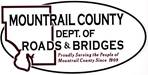 April 4, 2023Notice to proceedCR6, project # 06(68)22CR9 phase II, project # 09(100)19NDDOT – CR13CR9 phase II / ROWROW cost for tree impact damages2023 Tractor Rental36th ST NW – Request for road improvementBRO-0031(056), PCN 21435Ongoing business:SANISH HILL SAFETY PROJECTPLAZA SHOPRAIL ROAD CROSSING